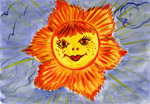 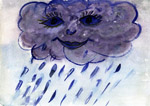 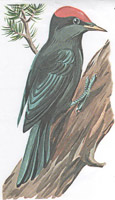 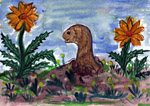 ПОЧЕМУ  ХОРОШО  НА  СВЕТЕПОЧЕМУ  ХОРОШО  НА  СВЕТЕПОЧЕМУ  ХОРОШО  НА  СВЕТЕПОЧЕМУ  ХОРОШО  НА  СВЕТЕПОЧЕМУ  ХОРОШО  НА  СВЕТЕ1 группа – смотровое чтение. Найти и зачитать, как ответили Скворушке герои сказки.- Что хорошего делают солнце, дождик, дятел, червяк? С какой интонацией говорят герои о своих добрых делах?2 группа - прочитайте, 1, 2 части. Отметьте слова-действия в тексте.(О скворце, о солнышке, о дождике)3 группа - чтение по ролям 3, 4 части4 группа - составление схематического плана, подготовка пересказаЗаместители: на доске